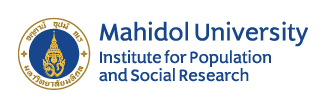      APPLICATION FORM(Affiliation Visiting Researcher/ Research Intern)Please list your areas of highest proficiency, special skills or other items that may contribute to your abilities in performing the above mentioned position. Any published document could be attached as paper.________________________________________________________________________________________________________________________________________________________________________________________________________________________________________________________________________________________________________________________________________________________________________________________________________________________________________________________________________________________________________________________________________________________________________I certify that all information above is all truth and understand that there is no any application fee.___________________________ 	___________________				Signature 				Date= All information will be kept strictly confidential =Contact informationInstitute for Population and Social research Mahidol University Salaya, Phutthamonthon, Nakhon Pathom 73170, ThailandPhone: (662) 441-0201-4    Fax: (662) 441-9333Email (Administrative Office): directpr@mahidol.ac.thResearch Area of Interest:    Research Cluster (s):IPSR Faculty Contact Person: Thai Language capacity:Years of experience in Thailand:Have you received any award/scholarship that requires you to fulfill a service obligation? If yes, please specify period of service obligation & organization that you served it out with. If you have not successfully completed your service obligation, please provide details in a separate sheet of paper.YesNoEducational LevelName of InstitutionDegreeField/ MajorYear ReceivedWork Period (year)PositionWork PlaceSalaryReason for Leaving